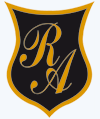 Colegio República ArgentinaO’Carrol  # 850-   Fono 72- 2230332                    RancaguaTICKET DE SALIDA DE CIENCIAS NATURALES Responde ¿Por qué ocurren las mareas?__________________________________________________________Describe que ocurre en las mareas altas __________________________________________________________Dibuja la posición del Sol, la Tierra y la Luna cuando ocurre una marea viva o marea muerta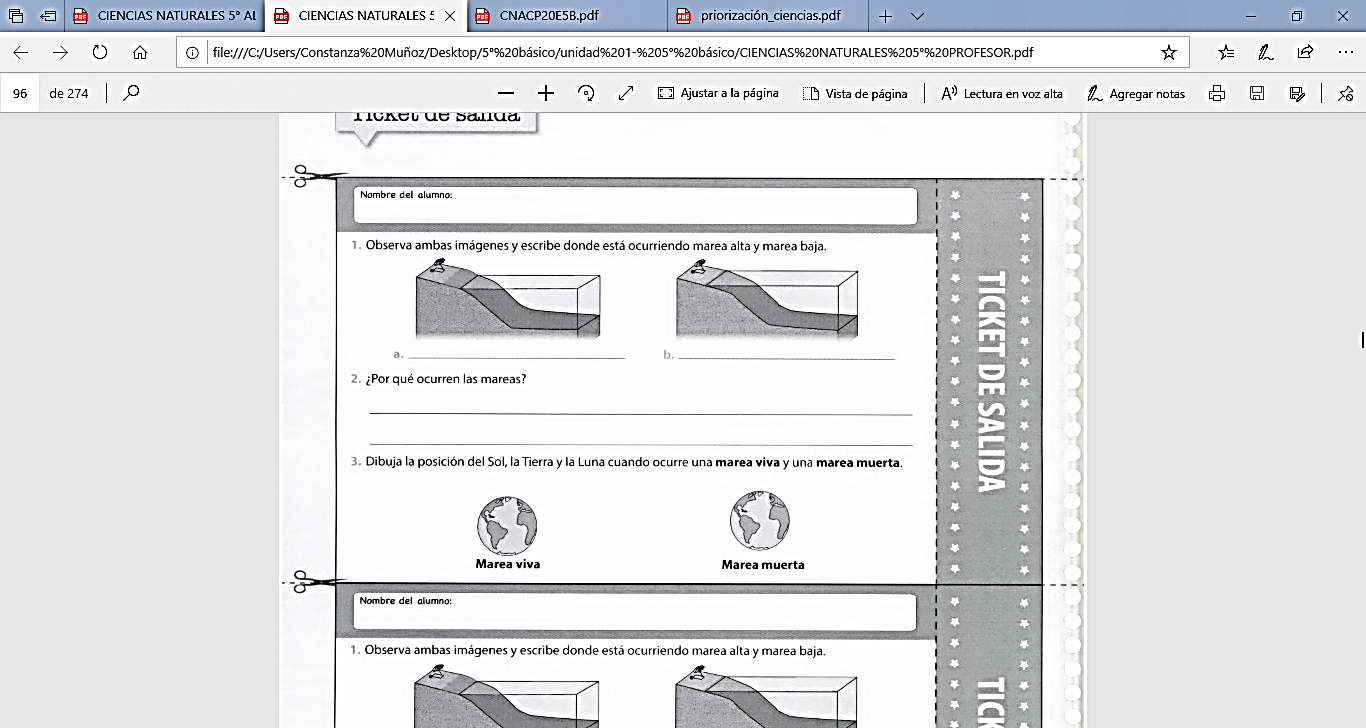 Solucionario Guía de aprendizajeDibujo      3.4. Posibles respuestasBotellas plásticas arrojadas directamente a ríos o mares.Desechos químicos de las fábricas.Bacterias, virus y parásitos que entran al agua provenientes de desechos orgánicos.Desechos de las explotaciones mineras.Barcos que derraman petróleo en el mar.¡FELICITACIONES TERMINASTE TU TAREA DE CS NATURALES!Nombre:Curso: 5°                                             Semana 10 del 01 al 05 de junio 2020Objetivo:  Describir el movimiento del agua en la corriente marina de Humboldt y la corriente del Nino y algunos de sus efectos.Marea baja Marea alta a. Un riob. fría / el polo surc. Chilena / sur a norte d. poca lluvia y temperaturas templadase. sectores de muy buena pescaa. Cálida / la línea del Ecuadorb. Ecuatoriana y Peruana c. norte a sur  d. intensificarse la lluvia / intensas precipitaciones 